 KАРАР                                                                                     ПОСТАНОВЛЕНИЕ «16» сентябрь 2019 й.		              №59                           «16» сентября 2019 г.   Об утверждении Комплексного плана по противодействию идеологии терроризма на территории сельского поселения Богдановский сельсоветмуниципального района Миякинский район Республики Башкортостан                   на 2019-2023 годыВ соответствии с Комплексным планом противодействия идеологии терроризма в Российской Федерации на 2019-2023 годы, утвержденным  Президентом Российской Федерации 28.12.2018 года № Пр-2665, в целях противодействия терроризму и экстремизму, гармонизации межнациональных и межрелигиозных отношений, а также патриотическом воспитании  молодежи на  территории сельского поселения Богдановский сельсоветПОСТАНОВЛЯЕТ:1. Утвердить Комплексный план по противодействию идеологии терроризма на территории сельского поселения Богдановский сельсовет на 2019 -2023 годы (далее – План), согласно приложению.2. Настоящее постановление вступает в силу с момента подписания и подлежит обнародованию.       3.  Контроль за исполнением данного постановления оставляю за собой.Глава сельского поселения   				З.Ф. АмироваПриложение                                                                                 к постановлению администрации                                                                                            от 16.09.2019 года  №59 Комплексный план по противодействию идеологии терроризма на территории сельского поселения Богдановский сельсовет на 2019-2023 годыКомплексный план по противодействию идеологии терроризма на территории сельского поселения Богдановский сельсовет на 2019-2023 годы (далее – План) разработан в соответствии с Комплексным планом противодействия идеологии терроризма в Российской Федерации на 2019 - 2023 годы, утвержденным  Президентом Российской Федерации 28.12.2018 года  №Пр-2665 и направлен на  противодействие терроризму и экстремизму, гармонизации межнациональных и межрелигиозных отношений, а также патриотическое воспитание  молодежи на  территории сельского поселения Богдановский сельсовет, Уставом сельского поселения Богдановский сельсовет. Целью реализации Плана является снижение уровня радикализации различных групп населения, прежде всего, молодежи, и недопущение их вовлечения в террористическую и экстремистскую деятельность.Задачи Плана:- разъяснение сущности терроризма и его крайней общественной опасности, а также проведение активных мероприятий по формированию стойкого неприятия обществом идеологии терроризма в различных ее проявлениях, в том числе религиозно-политического экстремизма;- создание и задействование механизмов защиты информационного пространства от проникновения в него любых идей, оправдывающих террористическую деятельность;- формирование и совершенствование законодательных, нормативных, организационных и иных механизмов, способствующих эффективной реализации мероприятий по противодействию идеологии терроризма.Мероприятия Плана отвечают специфике сельского поселения Богдановский сельсовет, имеющему свои предпосылки социальной напряженности, проявлений терроризма и экстремизма, к которым, в первую очередь, относятся:1. Проживание на территории поселения мигрантов неславянских национальностей, что создает специфический криминальный фон и формирует предпосылки ксенофобских настроений среди местных жителей;2.  Наличие населенных пунктов  с проблемами занятости населения и снижения социального уровня жизни.Мероприятия по идеологии терроризма и экстремизма на территории сельского поселения Богдановский сельсовет на 2019-2023 годыБашkортостан Республикаhы Миәкә районы муниципаль районының  Боғҙан ауыл советы ауыл биләмәhе                        Хакимиәте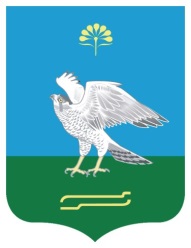 Администрация сельского поселенияБогдановский сельсоветмуниципального районаМиякинский районРеспублики Башкортостан№ п/пМероприятияОтветственные исполнителиСроки исполнения11Проведение заседаний с привлечением должностных лиц и специалистов по мерам предупредительного характера при угрозах террористической и экстремистской направленностиАдминистрация   сельского поселенияОдин                   раз в год22Осуществление комплекса мер, направленных на усиление безопасности мест массового пребывания людей, в т.ч. техническое укрепление чердаков, подвалов, водозаборных скважин и иных объектов жизнеобеспечения, учебных и дошкольных заведений, учреждений здравоохранения, мест постоянного проживания и длительного пребывания людейАдминистрация   сельского поселения, руководители СДК, директора школ (по согласованию), заведующие ФАП       (по согласованию)Постоянно33Осмотр территорий общественных зданий,  разводящей водопроводной сети, смотровых колодцев, колонок, трансформаторовАдминистрация   сельского поселенияПостоянно44Выявление и корректировка перечня заброшенных домов,  своевременное доведение информации до правоохранительных органов о фактах нахождения (проживания) на указанных объектах подозрительных лиц, предметов и вещейАдминистрация   сельского поселенияПостоянно55Обеспечение подготовки и размещения в местах массового пребывания граждан информационных материалов о действиях в случае возникновения угроз террористического характера, а также размещение соответствующей информации на стендахАдминистрация   сельского поселения, руководители СДКПостоянно66Проверка книжных фондов и изъятие   экстремистской литературыРаботники библиотекЕжекварталь            но77Организация и проведение тематических мероприятий, конкурсов, викторин,  с целью формирования у граждан уважительного отношения к традициям и обычаям различных народов и национальностейруководители СДКВ течение года88Проведение тематических мероприятий для детей и молодёжи, направленных на недопущение вовлечения детей и подростков в незаконную деятельность религиозных сект и экстремистских организацийруководители СДКПостоянно99Организация выставок наглядного материала по профилактике терроризма и экстремизмаРаботники библиотекВ течение года110Оказание содействия правоохранительным органам в выявлении  отдельных лиц и общественных объединений на территории сельского поселения, в деятельности которых усматриваются признаки экстремизмаАдминистрация   сельского поселения, руководители СДКПостоянно111Отслеживание случаев возбуждения социальной, расовой, национальной или религиозной розни, пропаганды исключительности, превосходства либо неполноценности человека по признаку его социальной, расовой, национальной, религиозной или языковой принадлежностиАдминистрация   сельского поселения, депутаты сельского поселения.Постоянно112Проведение разъяснительной работы в организациях и учреждениях по действию должностных лиц по предупреждению  возможных чрезвычайных ситуаций, обусловленных террористическими актамиРуководители, заведующие учреждений, Администрация   сельского поселенияЕжегодно113Ведение просветительской работы среди населения, направленной на повышение бдительности и разъяснение навыков грамотного поведения в случае террористической угрозыАдминистрация   сельского поселенияПостоянно114Распространение памяток по профилактике терроризма и экстремизмаАдминистрация   сельского поселенияПостоянно